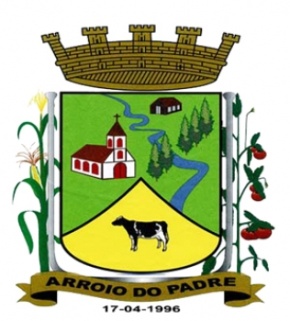 PREFEITURA DE ARROIO DO PADRE                                                                                                      ESTADO DO RIO GRANDE DO SUL                                                                                                      GABINETE DO PREFEITOLei 1.350, de 26 de Julho de 2013.Autoriza o Município de Arroio do Padre, Poder Executivo, a realizar abertura de Crédito Adicional Especial no Orçamento Municipal de 2013.       O Prefeito Municipal de Arroio do Padre, Sr. Leonir Aldrighi Baschi, faz saber que, a Câmara Municipal de Vereadores aprovou  eu sanciono e promulgo a seguinte Lei,Art. 1º Fica autorizado o Município de Arroio do Padre, Poder Executivo, a realizar a abertura de Crédito Adicional Especial no Orçamento do Município para o exercício de 2013, no seguinte programa de trabalho e respectiva categoria econômica e conforme a quantia indicada:07 – Secretaria de Obras, Infraestrutura e Saneamento01 – Manutenção das Atividades Municipais26 – Transporte782 – Transporte Rodoviário0111 – Melhorias no Sistema Viário1.028 – Ampliação da Pavimentação3.3.90.30.00.00.00 – Material de Consumo. R$ 20.000,00 (vinte mil reais). Fonte de Recursos: 0001- LivreValor total do Crédito Adicional Especial: R$ 20.000.00 (vinte mil reais).Art. 2º Servirão de cobertura para o Crédito Adicional Especial de que trata o art. 1º desta Lei, recursos provenientes da redução das seguintes dotações orçamentárias:03 – Secretaria de Administração, Planejamento, Finanças, Gestão e Tributos01 – Secretaria de Administração, Planejamento e Finanças04 – Administração121 – Planejamento e Orçamento0003 – Manutenção dos Serviços Administrativos1.079 – Construção de Cisternas3.3.90.39.00.00.00 – Outros Serviços de Terceiros – Pessoa Jurídica. R$ 10.000,00 (dez mil reais)Fonte de Recursos: 0001 – Livre07 – Secretaria de Obras, Infraestrutura e Saneamento01 – Manutenção das Atividades Municipais26 – Transporte782 – Transporte Rodoviário0111 – Melhorias no Sistema Viário1.028 – Ampliação da Pavimentação4.4.90.51.00.00.00 – Obras e Instalações. R$ 10.00,00 (dez mil reais). Fonte de Recursos: 0001 - LivreValor total das reduções orçamentárias: R$ 20.000.00 (vinte mil reais).Art. 3º Esta Lei entra em vigor na data de sua publicação.Arroio do Padre , 26 de julho de 2013Visto TécnicoLoutar PriebSecretário de Administração, Planejamento,Finanças, Gestão e Tributos.___________________________Leonir Aldrighi BaschiPrefeito Municipal